							   13.10.2021		259-01-03-322							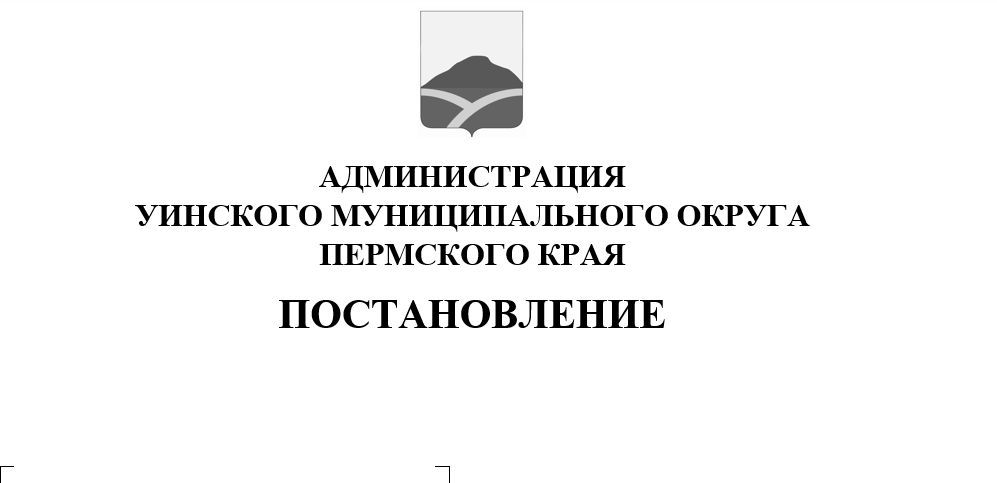 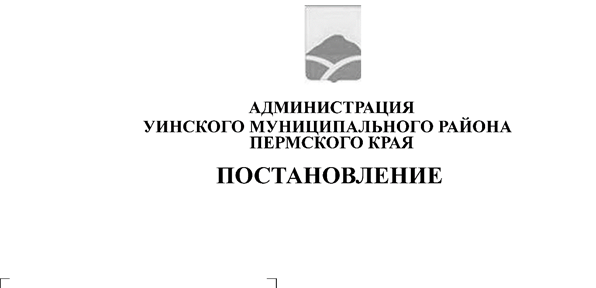 В соответствии со статьей 179 Бюджетного кодекса Российской Федерации, Федеральным законом от 06.10.2003 № 131-ФЗ «Об общих принципах организации местного самоуправления в Российской Федерации», руководствуясь решением Думы Уинского муниципального округа от 17.12.2020 № 187 «О бюджете Уинского муниципального округа Пермского края на 2021 год и на плановый период 2022 и 2023 годов», администрация Уинского муниципального округаПОСТАНОВЛЯЕТ:1. Внести в  постановление администрации Уинского муниципального округа от 09.11.2020 № 259-01-03-475 «Об утверждении муниципальной программы «Развитие культуры, молодежной политики и туризма в Уинском муниципальном округе Пермского края» на 2021-2023 годы» (далее - Муниципальная программа) следующие изменения:1.1. В паспорте Муниципальной программы раздел «Объемы и источники финансирования программы» изложить в новой редакции:1.2. Приложения 2, 3, 4, 5, 6, 7 изложить в новой редакции согласно приложениям 1, 2, 3, 4, 5, 6 к настоящему постановлению.2. Настоящее постановление вступает в силу с момента подписания и применяется к правоотношениям при составлении и исполнении бюджета Уинского муниципального округа Пермского края, начиная с бюджета на 2021 год и плановый период 2022 и 2023 годы.3. Настоящее постановление подлежит размещению на официальном сайте администрации Уинского муниципального округа в сети Интернет в течение 15 рабочих дней со дня утверждения.4. Контроль над исполнением постановления возложить на начальника управления культуры, спорта и молодежной политики администрации  Уинского муниципального округа Пермского края Кочетову Н.И.Глава муниципального округа –глава администрации Уинскогомуниципального округа							А.Н. ЗелёнкинПриложение 1к постановлению администрации Уинского муниципального округа13.10.2021		259-01-03-322Финансовое обеспечение реализации муниципальной программыза счет всех источников финансированияПриложение 2к постановлению администрации Уинского муниципального округа13.10.2021		259-01-03-322Финансовое обеспечение реализации муниципальной программыза счет средств бюджета Уинского муниципального округа Пермского краяПриложение 3к постановлению администрации Уинского муниципального округа13.10.2021	259-01-03-322Финансовое обеспечение реализации муниципальной программыза счет средств краевого бюджетаПриложение 4к постановлению администрации Уинского муниципального округа13.10.2021	259-01-03-322Финансовое обеспечение реализации муниципальной программыза счет средств федерального бюджетаПриложение 5к постановлению администрации Уинского муниципального округа13.10.2021	259-01-03-322Финансовое обеспечение реализации муниципальной программыза счет внебюджетных источников Приложение 6к постановлению администрации Уинского муниципального округа                                                                                                                                              13.10.2021  	259-01-03-322ПЛАН мероприятий  по реализации муниципальной программы «Развитие культуры, молодежной политики и туризма в  Уинском муниципальном округе Пермского края» на 2021-2023 годыОбъемы и источники финансирования программыИсточники финансированияРасходы (руб.)Расходы (руб.)Расходы (руб.)Расходы (руб.)Объемы и источники финансирования программыИсточники финансирования202120222023ИтогоОбъемы и источники финансирования программыВсего, в том числе:46601841,9035674612,036079067,0118355520,90Объемы и источники финансирования программыБюджет Уинского муниципального округа34141552,7629825300,030229755,094196607,76Объемы и источники финансирования программыКраевой бюджет 10984144,145849312,05849312,022682768,14Объемы и источники финансирования программыФедеральный бюджет1421145,00,00,01421145,0Объемы и источники финансирования программыВнебюджетные источники55000,00,00,055000,0Наименование муниципальной программы, подпрограммы, мероприятияОтветственный исполнитель, соисполнители, участникиКод бюджетной классификацииКод бюджетной классификацииКод бюджетной классификацииКод бюджетной классификацииРасходы, тыс.руб.Расходы, тыс.руб.Расходы, тыс.руб.Наименование муниципальной программы, подпрограммы, мероприятияОтветственный исполнитель, соисполнители, участникиГРБСКФСРКЦСРКВР202120222023123456789Муниципальная программа  «Развитие культуры, молодежной политики и туризма в Уинском муниципальном округе  Пермского края» на 2021-2023 годывсего810350000000046601841,9035674612,036079067,0Муниципальная программа  «Развитие культуры, молодежной политики и туризма в Уинском муниципальном округе  Пермского края» на 2021-2023 годыУКС и МПМБУ «ЦКД»МКУК «Музей»МКУК «ЦБС»МКУ «ЦОУ»Муниципальная программа  «Развитие культуры, молодежной политики и туризма в Уинском муниципальном округе  Пермского края» на 2021-2023 годыУКС и МПМБУ «ЦКД»МКУК «Музей»МКУК «ЦБС»МКУ «ЦОУ»Подпрограмма 1 Развитие сферы культуры в Уинском муниципальном округе всего8100801351000000024943460,3218672800,018842900,0Подпрограмма 1 Развитие сферы культуры в Уинском муниципальном округе УКС и МП1.1. Основное мероприятие:Культурно-досуговое обслуживание населенияМБУ «ЦКД»8100801351010000015465101,4111495600,011626600,01.1.1. Мероприятие:Обеспечение деятельности (оказания услуг, выполнения работ) муниципальных учрежденийМБУ «ЦКД»8100801351010011060013165101,4110995600,011126600,01.1.2. Мероприятие: Обеспечение развития и укрепления материально-технической базы домов культуры в населенных пунктах с числом жителей до 50 тысяч человекМБУ «ЦКД»810080135101L46706002300 000,0500 000,0500 000,01.2. Основное мероприятие:Библиотечное обслуживание населенияМКУК «ЦБС»810080135102000005548890,194 800 300,04 824 600,01.2.1. Мероприятие:Обеспечение деятельности (оказания услуг, выполнения работ) муниципальных учрежденийМКУК «ЦБС»810080135102001101004311451,074 056 000,04 056 000,01.2.1. Мероприятие:Обеспечение деятельности (оказания услуг, выполнения работ) муниципальных учрежденийМКУК «ЦБС»810080135102001102001213139,12744 300,0744 300,01.2.1. Мероприятие:Обеспечение деятельности (оказания услуг, выполнения работ) муниципальных учрежденийМКУК «ЦБС»8100801351020011080024 300,00,024 300,01.3. Основное мероприятие:Музейное делоМКУК «Музей»810080135103000003405468,722 022 900,02 037 700,01.3.1. Мероприятие:Обеспечение деятельности (оказания услуг, выполнения работ) муниципальных учрежденийМКУК «Музей»810080135103001101001490641,331 380 400,01 380 400,01.3.1. Мероприятие:Обеспечение деятельности (оказания услуг, выполнения работ) муниципальных учрежденийМКУК «Музей»81008013510300110200845 100,0642 500,0642 500,01.3.1. Мероприятие:Обеспечение деятельности (оказания услуг, выполнения работ) муниципальных учрежденийМКУК «Музей»8100801351030011080014 800,00,014 800,01.3.2. Мероприятие:Реализация муниципальных программ, приоритетных муниципальных проектов в рамках приоритетных региональных проектов, инвестиционных проектов муниципальных образованийМКУК «Музей»810080135103SP040200327772,250,00,01.3.2. Мероприятие:Реализация муниципальных программ, приоритетных муниципальных проектов в рамках приоритетных региональных проектов, инвестиционных проектов муниципальных образованийМКУК «Музей»810080135103SP040200727155,140,00,01.4. Основное мероприятиеОрганизация и проведение значимых мероприятий в сфере искусства и культурыМБУ «ЦКД» МКУК «Музей»МКУК «ЦБС»81008013510400000374 000,0354 000,0354 000,01.4.1. Мероприятие: Организация и проведение мероприятий в сфере искусства и культурыМБУ «ЦКД» МКУК «Музей»МКУК «ЦБС»8100801351040401020061 000,061 000,061 000,01.4.1. Мероприятие: Организация и проведение мероприятий в сфере искусства и культурыМБУ «ЦКД» МКУК «Музей»МКУК «ЦБС»81008013510404010600313 000,0293 000,0293 000,01.5. Основное мероприятиеФедеральный проект «Творческие люди»МБУ «ЦКД» 8100801351А200000150000,00,00,01.5.1. Мероприятие: Государственная поддержка лучших сельских учреждений культуры в 2021 годуМБУ «ЦКД»8100801351А255190600150 000,00,00,0Подпрограмма 2 Развитие молодежной политики в Уинском муниципальном округеВсего81007073520000000105576,4788 000,088 000,0Подпрограмма 2 Развитие молодежной политики в Уинском муниципальном округеУКС и МП2.1. Основное мероприятие:Организация и проведение мероприятий в сфере молодежной политикиУКС и МП81007073520100000105576,4788 000,088 000,02.1.1. Мероприятие: Организация и проведение мероприятий в сфере молодежной политикиУКС и МП81007073520104020200105576,4788 000,088 000,0Подпрограмма 3 Развитие туризма в Уинском муниципальном округеВсего810041235300000005000,05000,05000,0Подпрограмма 3 Развитие туризма в Уинском муниципальном округеУКС и МП3.1. Основное мероприятие:Организация и проведение мероприятий, направленных на культурно-познавательный, событийный и  экскурсионный туризмУКС и МП810041235301000005000,05000,05000,03.1.1. Мероприятие:Организация и проведение мероприятий, направленных на культурно-познавательный, событийный и  экскурсионный туризмУКС и МП810041235301040102005000,05000,05000,0Подпрограмма 4Меры социальной помощи и поддержки отдельных категорий населения Уинского муниципального округаВсего810100335400000009783434,06 121 012,06 121 012,0Подпрограмма 4Меры социальной помощи и поддержки отдельных категорий населения Уинского муниципального округаУКС и МП4.1.Основное мероприятие: Меры социальной помощи и поддержки отдельных категорий населения Пермского краяУКС и МП810100335401000009783434,06 121 012,06 121 012,04.1.1. Мероприятие: Обеспечение жильем молодых семей (10%)УКС и МП8101003354012С0203009639534,05 760 712,05 760 712,04.1.2. Мероприятие: Реализация мероприятий по обеспечению жильем молодых семей государственной программы Российской Федерации "Обеспечение доступным и комфортным жильем и коммунальными услугами граждан Российской Федерации" (30 и 35%)УКС и МП810100335401L49703000,0216 400,0216 400,04.1.3. Мероприятие: Обеспечение работников учреждений бюджетной сферы Пермского края путёвками на санаторно-курортное лечение и оздоровлениеУКС и МП810100335401SC240200143 900,0143 900,0143 900,0Подпрограмма 5 Обеспечение финансово-хозяйственной деятельности учреждений культуры" на 2021-2023 годыВсего8100804355000000011764371,1110787800,011022155,0Подпрограмма 5 Обеспечение финансово-хозяйственной деятельности учреждений культуры" на 2021-2023 годыУКС и МП5.1.Основное мероприятие:Обеспечение деятельности органов местного самоуправленияУКС и МП810080435501000001541326,211 491 500,01 491 500,05.1.1. Мероприятие: Содержание деятельности органов местного самоуправленияУКС и МП810080435501000901001475026,211 449 600,01 449 600,05.1.1. Мероприятие: Содержание деятельности органов местного самоуправленияУКС и МП8100804355010009020066 300,041 900,041 900,05.2. Основное мероприятие: Административное, финансово-экономическое и хозяйственное обеспечениеМКУ «ЦОУ»8100804355020000010223044,909296300,09530655,05.2.1. Мероприятие:Обеспечение деятельности (оказания услуг, выполнения работ) муниципальных учрежденийМКУ «ЦОУ»810080435502001101007681815,547790000,07790000,05.2.1. Мероприятие:Обеспечение деятельности (оказания услуг, выполнения работ) муниципальных учрежденийМКУ «ЦОУ»810080435502001102002334073,561506300,01506300,05.2.1. Мероприятие:Обеспечение деятельности (оказания услуг, выполнения работ) муниципальных учрежденийМКУ «ЦОУ»81008043550200110800207155,800,0234355,0Наименование муниципальной программы, подпрограммы, мероприятияОтветственный исполнитель, соисполнители, участникиКод бюджетной классификацииКод бюджетной классификацииКод бюджетной классификацииКод бюджетной классификацииРасходы, тыс.руб.Расходы, тыс.руб.Расходы, тыс.руб.Наименование муниципальной программы, подпрограммы, мероприятияОтветственный исполнитель, соисполнители, участникиГРБСКФСРКЦСРКВР202120222023123456789Муниципальная программа  «Развитие культуры, молодежной политики и туризма в Уинском муниципальном округе  Пермского края» на 2021-2023 годывсего810350000000034141552,7629825300,030229755,0Муниципальная программа  «Развитие культуры, молодежной политики и туризма в Уинском муниципальном округе  Пермского края» на 2021-2023 годыУКС и МПМБУ «ЦКД»МКУК «Музей»МКУК «ЦБС»МКУ «ЦОУ»Муниципальная программа  «Развитие культуры, молодежной политики и туризма в Уинском муниципальном округе  Пермского края» на 2021-2023 годыУКС и МПМБУ «ЦКД»МКУК «Музей»МКУК «ЦБС»МКУ «ЦОУ»Подпрограмма 1 Развитие сферы культуры в Уинском муниципальном округе всего8100801351000000022211305,1818672800,018842900,0Подпрограмма 1 Развитие сферы культуры в Уинском муниципальном округе УКС и МП1.1. Основное мероприятие:Культурно-досуговое обслуживание населенияМБУ «ЦКД»8100801351010000013665101,4111495600,011626600,01.1.1. Мероприятие:Обеспечение деятельности (оказания услуг, выполнения работ) муниципальных учрежденийМБУ «ЦКД»8100801351010011060013165101,4110995600,011126600,01.1.2. Мероприятие: Обеспечение развития и укрепления материально-технической базы домов культуры в населенных пунктах с числом жителей до 50 тысяч человекМБУ «ЦКД»810080135101L4670600500 000,0500 000,0500 000,01.2. Основное мероприятие:Библиотечное обслуживание населенияМКУК «ЦБС»810080135102000005548890,194 800 300,04 824 600,01.2.1. Мероприятие:Обеспечение деятельности (оказания услуг, выполнения работ) муниципальных учрежденийМКУК «ЦБС»810080135102001101004311451,074 056 000,04 056 000,01.2.1. Мероприятие:Обеспечение деятельности (оказания услуг, выполнения работ) муниципальных учрежденийМКУК «ЦБС»810080135102001102001213139,12744 300,0744 300,01.2.1. Мероприятие:Обеспечение деятельности (оказания услуг, выполнения работ) муниципальных учрежденийМКУК «ЦБС»8100801351020011080024 300,00,024 300,01.3. Основное мероприятие:Музейное делоМКУК «Музей»810080135103000003405468,722 022 900,02 037 700,01.3.1. Мероприятие:Обеспечение деятельности (оказания услуг, выполнения работ) муниципальных учрежденийМКУК «Музей»810080135103001101001490641,331 380 400,01 380 400,01.3.1. Мероприятие:Обеспечение деятельности (оказания услуг, выполнения работ) муниципальных учрежденийМКУК «Музей»81008013510300110200845 100,0642 500,0642 500,01.3.1. Мероприятие:Обеспечение деятельности (оказания услуг, выполнения работ) муниципальных учрежденийМКУК «Музей»8100801351030011080014 800,00,014 800,01.3.2. Мероприятие:Реализация муниципальных программ, приоритетных муниципальных проектов в рамках приоритетных региональных проектов, инвестиционных проектов муниципальных образованийМКУК «Музей»810080135103SP040200327772,250,00,01.4. Основное мероприятиеОрганизация и проведение значимых мероприятий в сфере искусства и культурыМБУ «ЦКД» МКУК «Музей»МКУК «ЦБС»81008013510400000374 000,0354 000,0354 000,01.4.1. Мероприятие: Организация и проведение мероприятий в сфере искусства и культурыМБУ «ЦКД» МКУК «Музей»МКУК «ЦБС»8100801351040401020061 000,061 000,061 000,01.4.1. Мероприятие: Организация и проведение мероприятий в сфере искусства и культурыМБУ «ЦКД» МКУК «Музей»МКУК «ЦБС»81008013510404010600313 000,0293 000,0293 000,0Подпрограмма 2 Развитие молодежной политики в Уинском муниципальном округеВсего81007073520000000105576,4788 000,088 000,0Подпрограмма 2 Развитие молодежной политики в Уинском муниципальном округеУКС и МП2.1. Основное мероприятие:Организация и проведение мероприятий в сфере молодежной политикиУКС и МП81007073520100000105576,4788 000,088 000,02.1.1. Мероприятие: Организация и проведение мероприятий в сфере молодежной политикиУКС и МП81007073520104020200105576,4788 000,088 000,0Подпрограмма 3 Развитие туризма в Уинском муниципальном округеВсего810041235300000005000,05000,05000,0Подпрограмма 3 Развитие туризма в Уинском муниципальном округеУКС и МП3.1. Основное мероприятие:Организация и проведение мероприятий, направленных на культурно-познавательный, событийный и  экскурсионный туризмУКС и МП810041235301000005000,05000,05000,03.1.1. Мероприятие:Организация и проведение мероприятий, направленных на культурно-познавательный, событийный и  экскурсионный туризмУКС и МП810041235301040102005000,05000,05000,0Подпрограмма 4Меры социальной помощи и поддержки отдельных категорий населения Уинского муниципального округаВсего8101003354000000055300,0271700,0271700,0Подпрограмма 4Меры социальной помощи и поддержки отдельных категорий населения Уинского муниципального округаУКС и МП4.1.Основное мероприятие: Меры социальной помощи и поддержки отдельных категорий населения Пермского краяУКС и МП8101003354010000055300,0271700,0271700,04.1.2. Мероприятие: Реализация мероприятий по обеспечению жильем молодых семей государственной программы Российской Федерации "Обеспечение доступным и комфортным жильем и коммунальными услугами граждан Российской Федерации" (30 и 35%)УКС и МП810100335401L49703000,0216 400,0216 400,04.1.3. Мероприятие: Обеспечение работников учреждений бюджетной сферы Пермского края путёвками на санаторно-курортное лечение и оздоровлениеУКС и МП810100335401SC24020055300,055300,055300,0Подпрограмма 5 Обеспечение финансово-хозяйственной деятельности учреждений культуры" на 2021-2023 годыВсего8100804355000000011764371,1110787800,011022155,0Подпрограмма 5 Обеспечение финансово-хозяйственной деятельности учреждений культуры" на 2021-2023 годыУКС и МП5.1.Основное мероприятие:Обеспечение деятельности органов местного самоуправленияУКС и МП810080135501000001541326,211 491 500,01 491 500,05.1.1. Мероприятие: Содержание деятельности органов местного самоуправленияУКС и МП810080435501000901001475026,211 449 600,01 449 600,05.1.1. Мероприятие: Содержание деятельности органов местного самоуправленияУКС и МП8100804355010009020066 300,041 900,041 900,05.2. Основное мероприятие: Административное, финансово-экономическое и хозяйственное обеспечениеМКУ «ЦОУ»8100804355020000010223044,909296300,09530655,05.2.1. Мероприятие:Обеспечение деятельности (оказания услуг, выполнения работ) муниципальных учрежденийМКУ «ЦОУ»810080435502001101007681815,547790000,07790000,05.2.1. Мероприятие:Обеспечение деятельности (оказания услуг, выполнения работ) муниципальных учрежденийМКУ «ЦОУ»810080435502001102002334073,561506300,01506300,05.2.1. Мероприятие:Обеспечение деятельности (оказания услуг, выполнения работ) муниципальных учрежденийМКУ «ЦОУ»81008043550200110800207155,800,0234355,0Наименование муниципальной программы, подпрограммы, мероприятияОтветственный исполнитель, соисполнители, участникиКод бюджетной классификацииКод бюджетной классификацииКод бюджетной классификацииКод бюджетной классификацииРасходы, руб.Расходы, руб.Расходы, руб.Наименование муниципальной программы, подпрограммы, мероприятияОтветственный исполнитель, соисполнители, участникиГРБСКФСРКЦСРКВР202120222023123456789Муниципальная программа  «Развитие культуры, молодежной политики и туризма в Уинском муниципальном округе  Пермского края» на 2021-2023 годывсего810350000000010984144,145 849 312,05 849 312,0Муниципальная программа  «Развитие культуры, молодежной политики и туризма в Уинском муниципальном округе  Пермского края» на 2021-2023 годыУКС и МПМБУ «ЦКД»МКУК  «Музей»МКУК «ЦБС»МКУ «ЦОУ»Муниципальная программа  «Развитие культуры, молодежной политики и туризма в Уинском муниципальном округе  Пермского края» на 2021-2023 годыУКС и МПМБУ «ЦКД»МКУК  «Музей»МКУК «ЦБС»МКУ «ЦОУ»Подпрограмма 1 Развитие сферы культуры в Уинском муниципальном округе всего810080135100000001256010,140,00,0Подпрограмма 1 Развитие сферы культуры в Уинском муниципальном округе УКС и МП1.1. Основное мероприятие:Культурно-досуговое обслуживание населенияМБУ «ЦКД»81008013510100000486000,00,00,01.1.2. Мероприятие: Обеспечение развития и укрепления материально-технической базы домов культуры в населенных пунктах с числом жителей до 50 тысяч человекМБУ «ЦКД»810080135101L4670600486000,00,00,01.3. Основное мероприятие:Музейное делоМКУК «Музей»81008013510300000727155,140,00,01.3.2. Мероприятие:Реализация муниципальных программ, приоритетных муниципальных проектов в рамках приоритетных региональных проектов, инвестиционных проектов муниципальных образованийМКУК «Музей»810080135103SP040200727155,140,00,01.5. Основное мероприятиеФедеральный проект «Творческие люди»МБУ «ЦКД» 8100801351А20000042855,00,00,01.5.1. Мероприятие: Государственная поддержка лучших сельских учреждений культуры в 2021 годуМБУ «ЦКД»8100801351А25519060042855,00,00,0Подпрограмма 4Меры социальной помощи и поддержки отдельных категорий населения Уинского муниципального округаВсего810100335400000009728134,05 849 312,05 849 312,0Подпрограмма 4Меры социальной помощи и поддержки отдельных категорий населения Уинского муниципального округаУКС и МП4.1.Основное мероприятие: Меры социальной помощи и поддержки отдельных категорий населения Пермского краяУКС и МП810100335401000009728134,05 849 312,05 849 312,04.1.1. Мероприятие: Обеспечение жильем молодых семей (10%)УКС и МП8101003354012С0203009639534,05 760 712,05 760 712,04.1.3. Мероприятие: Обеспечение работников учреждений бюджетной сферы Пермского края путёвками на санаторно-курортное лечение и оздоровлениеУКС и МП810100335401SC24020088 600,088 600,088 600,0Наименование муниципальной программы, подпрограммы, мероприятияОтветственный исполнитель, соисполнители, участникиКод бюджетной классификацииКод бюджетной классификацииКод бюджетной классификацииКод бюджетной классификацииРасходы, руб.Расходы, руб.Расходы, руб.Наименование муниципальной программы, подпрограммы, мероприятияОтветственный исполнитель, соисполнители, участникиГРБСКФСРКЦСРКВР202120222023123456789Муниципальная программа  «Развитие культуры, молодежной политики и туризма в Уинском муниципальном округе  Пермского края» на 2021-2023 годывсего81035000000001421145,00,00,0Муниципальная программа  «Развитие культуры, молодежной политики и туризма в Уинском муниципальном округе  Пермского края» на 2021-2023 годыУКС и МПМБУ «ЦКД»МКУК  «Музей»МКУК «ЦБС»МКУ «ЦОУ»Муниципальная программа  «Развитие культуры, молодежной политики и туризма в Уинском муниципальном округе  Пермского края» на 2021-2023 годыУКС и МПМБУ «ЦКД»МКУК  «Музей»МКУК «ЦБС»МКУ «ЦОУ»Подпрограмма 1 Развитие сферы культуры в Уинском муниципальном округе всего810080135100000001421145,00,00,0Подпрограмма 1 Развитие сферы культуры в Уинском муниципальном округе УКС и МП1.1. Основное мероприятие:Культурно-досуговое обслуживание населенияМБУ «ЦКД»810080135101000001314000,00,00,01.1.2. Мероприятие: Обеспечение развития и укрепления материально-технической базы домов культуры в населенных пунктах с числом жителей до 50 тысяч человекМБУ «ЦКД»810080135101L46706001314000,00,00,01.5. Основное мероприятиеФедеральный проект «Творческие люди»МБУ «ЦКД» 8100801351А200000107145,00,00,01.5.1. Мероприятие: Государственная поддержка лучших сельских учреждений культуры в 2021 годуМБУ «ЦКД»8100801351А255190600107145,00,00,0Наименование муниципальной программы, подпрограммы, мероприятияОтветственный исполнитель, соисполнители, участникиКод бюджетной классификацииКод бюджетной классификацииКод бюджетной классификацииКод бюджетной классификацииРасходы, руб.Расходы, руб.Расходы, руб.Наименование муниципальной программы, подпрограммы, мероприятияОтветственный исполнитель, соисполнители, участникиГРБСКФСРКЦСРКВР202120222023123456789Муниципальная программа  «Развитие культуры, молодежной политики и туризма в Уинском муниципальном округе  Пермского края» на 2021-2023 годывсего810350000000055000,00,00,0Муниципальная программа  «Развитие культуры, молодежной политики и туризма в Уинском муниципальном округе  Пермского края» на 2021-2023 годыУКС и МПМБУ «ЦКД»МКУК  «Музей»МКУК «ЦБС»МКУ «ЦОУ»Муниципальная программа  «Развитие культуры, молодежной политики и туризма в Уинском муниципальном округе  Пермского края» на 2021-2023 годыУКС и МПМБУ «ЦКД»МКУК  «Музей»МКУК «ЦБС»МКУ «ЦОУ»Подпрограмма 1 Развитие сферы культуры в Уинском муниципальном округе всего8100801351000000055000,00,00,0Подпрограмма 1 Развитие сферы культуры в Уинском муниципальном округе УКС и МП1.2. Основное мероприятие:Библиотечное обслуживание населенияМКУК «ЦБС»8100801351020000055000,00,00,01.2.1. Мероприятие:Обеспечение деятельности (оказания услуг, выполнения работ) муниципальных учрежденийМКУК «ЦБС»810080135102001101000,00,00,01.2.1. Мероприятие:Обеспечение деятельности (оказания услуг, выполнения работ) муниципальных учрежденийМКУК «ЦБС»8100801351020011020055000,00,00,01.2.1. Мероприятие:Обеспечение деятельности (оказания услуг, выполнения работ) муниципальных учрежденийМКУК «ЦБС»810080135102001108000,00,00,01.2.1. Мероприятие:Обеспечение деятельности (оказания услуг, выполнения работ) муниципальных учрежденийМКУК «ЦБС»810080435501000902000,00,00,0№п/пНаименование подпрограмм, основныхмероприятий, показателейОтветственныйисполнительСрок начала реализации(дд.мм.гггг)Срок окончания реализации(дд.мм.гггг)Объем ресурсного обеспечения, (руб.)Объем ресурсного обеспечения, (руб.)Объем ресурсного обеспечения, (руб.)Объем ресурсного обеспечения, (руб.)Объем ресурсного обеспечения, (руб.)№п/пНаименование подпрограмм, основныхмероприятий, показателейОтветственныйисполнительСрок начала реализации(дд.мм.гггг)Срок окончания реализации(дд.мм.гггг)ВСЕГОКраевой бюджетФедеральный бюджетБюджет муниципа-льного округаВнебюджет-ные источники123456789101.Подпрограмма 1Развитие сферы культуры в Уинском муниципальном округе УКС и МП01.01.202131.12.202362459160,321256010,141421145,059727005,1855000,01.1.Основное мероприятие:  Культурно-досуговое обслуживание населенияУКС и МП01.01.202131.12.20231 082 000,00,00,01 082 000,00,01.1.1.Проведение профессиональных праздников учреждений и организаций(Доп. ФК 12000001) МБУ «ЦКД»01.01.202131.12.202315500,00,00,015500,00,01.1.2Результат: Количество проведенных праздников УКС и МПх31.12.2023ххххх1.1.3.Проведение декады в рамках Дня пожилого человека(Доп. ФК 12000009) МБУ «ЦКД»01.01.202131.12.202321 000,00,00,021 000,00,01.1.3.Проведение декады в рамках Дня пожилого человека(Доп. ФК 12000009) МКУК  «Музей»01.01.202131.12.202315 000,00,00,015 000,00,01.1.4.Результат: Количество проведенных мероприятий МБУ «ЦКД», МКУК  «Музей»х31.12.2023ххххх1.1.5.Проведение творческого конкурса среди представителей организаций и предприятий округа (Доп. ФК 12000010)МБУ «ЦКД»01.01.202131.12.202310 000,00,00,010 000,00,01.1.6.Результат: Количество участников  МБУ «ЦКД»х31.12.2023ххххх1.1.7.Проведение мероприятий, посвященных Дню деревни, села и пр.(Доп. ФК 12000036)МБУ «ЦКД»01.01.202131.12.202310 000,00,00,010000,00,01.1.8.Результат: Количество проведенных мероприятий  МБУ «ЦКД»х31.12.2023ххххх1.1.9.Организация и  проведение  мероприятий, посвященных  Дню Победы в Великой Отечественной войне 1941-1945 гг., памятным календарным датам (Дня памяти и скорби, воинской славы России и увековечиванию памяти защитников Отечества и пр.)(Доп. ФК 12000018) МБУ «ЦКД»01.01.202131.12.202315 000,00,00,015 000,00,01.1.9.Организация и  проведение  мероприятий, посвященных  Дню Победы в Великой Отечественной войне 1941-1945 гг., памятным календарным датам (Дня памяти и скорби, воинской славы России и увековечиванию памяти защитников Отечества и пр.)(Доп. ФК 12000018) МКУК  «Музей»01.01.202131.12.202310 000,00,00,010 000,00,01.1.10Результат: Количество проведенных мероприятий  МБУ «ЦКД», МКУК «Музей»х31.12.2023ххххх1.1.11Проведение мероприятий, посвященных государственным праздникам (День народного единства, ежегодный патриотический фестиваль «Родники» и пр.)(Доп. ФК 12000028) МБУ «ЦКД»01.01.202131.12.20233 000,00,00,03 000,00,01.1.11Проведение мероприятий, посвященных государственным праздникам (День народного единства, ежегодный патриотический фестиваль «Родники» и пр.)(Доп. ФК 12000028)МКУК «Музей»01.01.202131.12.202320 000,00,00,020 000,00,01.1.12Результат: Количество  проведенных мероприятий МБУ «ЦКД», МКУК «Музей»х31.12.2023ххххх1.1.13Проведение районного военно-патриотического фестиваля (Доп. ФК 12000017)МБУ «ЦКД»01.01.202131.12.202315 000,00,00,015 000,00,01.1.14Результат: Количество участников мероприятийМБУ «ЦКД»х31.12.2023ххххх1.1.15Мероприятия, посвященные  праздникам различных родов войск Российской Армии, Дню защитника Отчества, патриотические мероприятия, организованные совместно с  Советом ветеранов  и общественной организацией «Боевое братство» и пр.(Доп. ФК 12000035)МБУ «ЦКД»01.01.202131.12.2023354 000,00,00,0354 000,00,01.1.16Результат: Количество  проведенных мероприятийМБУ «ЦКД»х31.12.2023ххххх1.1.17Организация и проведение праздников, посвященных Дням матери, отца, защиты детей, семьи  и пр.(Доп. ФК 11000011)МБУ «ЦКД»01.01.202131.12.202320 000,00,00,020 000,00,01.1.17Организация и проведение праздников, посвященных Дням матери, отца, защиты детей, семьи  и пр.(Доп. ФК 11000011) МКУК «Музей»01.01.202131.12.202327 000,00,00,027 000,00,01.1.18Результат: Количество  проведенных мероприятийМБУ «ЦКД»х31.12.2023ххххх1.1.19Проведение районного фестиваля спорта и творчества инвалидов «Я всё могу» (Доп. ФК 11000009) МКУК «Музей»01.01.202131.12.202315 000,00,00,015 000,00,01.1.20Результат: Количество участников мероприятийМКУК «Музей»х31.12.2023ххххх1.1.21Чествование «Батыров полей» в рамках  национального праздника «Сабантуй»(Доп. ФК 12000032) МБУ «ЦКД»01.01.202131.12.202340 000,00,00,040 000,00,01.1.22Результат: Количество участников мероприятийМБУ «ЦКД»х31.12.2023ххххх1.1.23Проведение конкурсов: «Лучший пчеловод», «Самый вкусный мед» и прочие(Доп. ФК 12000033) МБУ «ЦКД»01.01.202131.12.202384 000,00,00,084 000,00,01.1.24Результат:Количество участников мероприятийМБУ «ЦКД»х31.12.2023ххххх1.1.25Проведение осенней сельскохозяйственной ярмарки (Доп. ФК 12000034) МБУ «ЦКД»01.01.202131.12.202330 000,00,00,030 000,00,01.1.26Результат: Количество участников мероприятийМБУ «ЦКД»х31.12.2023ххххх1.1.27Проведение праздника, посвященного Дню работников сельского хозяйства и перерабатывающей промышленности(Доп. ФК 12000031) МБУ «ЦКД»01.01.202131.12.2023210 000,00,00,0210 000,00,01.1.28Результат: Количество участников мероприятийМБУ «ЦКД»х31.12.2023ххххх1.1.29Проведение мероприятий в рамках празднования профессиональных праздников, праздника Весны и Труда (1 Мая) и пр.(Доп. ФК 12000040) МБУ «ЦКД»01.01.202131.12.202311500,00,00,011500,00,01.1.30Результат: Количество  проведенных мероприятийМБУ «ЦКД»х31.12.2023ххххх1.1.31Подведение итогов социально-экономического развития Уинского муниципального округа Пермского края(Доп. ФК 12000041) МБУ «ЦКД»01.01.202131.12.202330 000,00,00,030 000,00,01.1.32Результат: Количество участников мероприятийМБУ «ЦКД»х31.12.2023ххххх1.1.33Книжная ярмарка «Открытый мир библиотек» в рамках Всероссийского Дня библиотек. (Доп. ФК 12000012) МКУК «ЦБС»01.01.202131.12.202315 000,00,00,015 000,00,01.1.34Результат: Количество участников мероприятийМКУК «ЦБС»х31.12.2023ххххх1.1.35Проведение социально-культурной акции «Библионочь или Ночь читательских удовольствий(Доп. ФК 12000019) МКУК «ЦБС»01.01.202131.12.202312 000,00,00,012 000,00,01.1.36Результат: Количество участников мероприятийМКУК «ЦБС»х31.12.2023ххххх1.1.37Организация и проведение конкурса «Лучшая читающая семья года» с последующим участием в краевом конкурсе(Доп. ФК 11000003) МКУК «ЦБС»01.01.202131.12.20239 000,00,00,09 000,00,01.1.38Результат:Количество участников мероприятийМКУК «ЦБС»х31.12.2023ххххх1.1.39Международная акция «Ночь музеев» в рамках Всемирного дня музеев  (Доп. ФК 12000013) МКУК «Музей»01.01.202131.12.202330 000,00,00,030 000,00,01.1.40Результат: Количество участников мероприятийМКУК «Музей»х31.12.2023ххххх1.1.41Организация музейной площадки «Забвению не подлежит» в рамках Дня памяти жертв политических репрессий.(Доп. ФК 12000042)МКУК «Музей»01.01.202131.12.202315 000,00,00,015 000,00,01.1.42Результат: Количество участников мероприятийМКУК «Музей»х31.12.2023ххххх1.1.43Организация музейной площадки по работе с летними отрядами дневного пребывания(Доп. ФК 12000014) МКУК «Музей»01.01.202131.12.202315 000,00,00,015 000,00,01.1.44Результат: Количество мероприятийМКУК «Музей»х31.12.2023ххххх1.1.45Экспозиционно-выставочная работа (организация и участие в фестивалях, конкурсах, выставках ДПИ). Оргвзнос.(Доп. ФК 12000038) МБУ «ЦКД»01.01.202131.12.202330 000,00,00,030 000,00,01.1.46Результат: Количество участников мероприятийМБУ «ЦКД»х31.12.2023ххххх1.2.Основное мероприятие: Культурно-досуговое обслуживание населения МБУ «ЦКД»01.01.202131.12.202338587301,41486000,01314000,036787301,410,01.2.1.Обеспечение деятельности (оказания услуг, выполнения работ) муниципальных учрежденийМБУ «ЦКД»01.01.202131.12.202335287301,410,00,035287301,410,01.2.2.Обеспечение развития и укрепления материально-технической базы домов культуры в населенных пунктах с числом жителей до 50 тысяч человекМБУ «ЦКД»01.01.202131.12.20233300000,0486000,01314000,01500000,00,01.3.Основное мероприятие: Библиотечное обслуживание населения МКУК «ЦБС»01.01.202131.12.202315173790,190,00,015118790,1955000,01.3.1.Обеспечение деятельности (оказания услуг, выполнения работ) муниципальных учрежденийМКУК «ЦБС»01.01.202131.12.202315173790,190,00,015118790,1955000,01.4.Основное мероприятие: Музейное дело МКУК «Музей»01.01.202131.12.20237466068,72727155,140,06738913,580,01.4.1.Обеспечение деятельности (оказания услуг, выполнения работ) муниципальных учрежденийМКУК «Музей»01.01.202131.12.20236411141,330,00,06411141,330,01.4.2.Реализация муниципальных программ, приоритетных муниципальных проектов в рамках приоритетных региональных проектов, инвестиционных проектов муниципальных образованийМКУК «Музей»01.01.202131.12.20231054927,39727155,140,0327772,250,01.5.Основное мероприятие: Федеральный проект «Творческие люди» МБУ «ЦКД»01.01.202131.12.2023150000,0042855,0107145,00,00,01.5.1.Государственная поддержка лучших сельских учреждений культуры в 2021 годуМБУ «ЦКД»01.01.202131.12.2023150000,042855,0107145,00,00,02.Подпрограмма 2Развитие молодежной политики в Уинском муниципальном округе УКС и МП01.01.202131.12.2023281576,470,00,0281576,470,02.1.Основное мероприятие:Организация и проведение мероприятий в сфере молодежной политикиУКС и МП01.01.202131.12.2023281576,470,00,0281576,470,02.1.1.Проведение мероприятий, посвященных Дню Победы в Великой Отечественной войне 1941-1945г.г., памятным календарным датам (Дню памяти и скорби, и пр.),  воинской славы России и увековечиванию памяти защитников Отечества(Доп. ФК 14000016)УКС и МП01.01.202131.12.202316 000,00,00,016 000,00,02.1.2.Результат: Количество  проведенных мероприятийУКС и МПх31.12.2023ххххх2.1.3.Проведение районной военно-спортивной игры «Зарница»(Доп. ФК 14000001)УКС и МП01.01.202131.12.20232000,00,00,02000,00,02.1.4.Результат:Количество участников мероприятийУКС и МПх31.12.2023ххххх2.1.5.Организация и проведение районных молодежных, военно-патриотических акции (День призывника, Дню флага России и пр.)(Доп. ФК 14000002)УКС и МП01.01.202131.12.202334000,00,00,034000,00,02.1.6.Результат: Количество  проведенных мероприятийУКС и МПх31.12.2023ххххх2.1.7.Мероприятия в рамках празднования Дня молодежи(Доп. ФК 14000005)УКС и МП01.01.202131.12.202360000,00,00,060000,00,02.1.8.Результат: Количество участников мероприятийУКС и МПх31.12.2023ххххх2.1.9.Разработка и внедрение в практику технологий уличной работы с молодежью, с семьями СОП (квест-игры, акции и пр.)(Доп. ФК 14000006)УКС и МП01.01.202131.12.202336576,470,00,036576,470,02.1.10Результат: Количество  проведенных мероприятийУКС и МПх31.12.2023ххххх2.1.11Участие в краевых акциях, играх, фестивалях, форумах(Доп. ФК 14000009)УКС и МП01.01.202131.12.202344000,00,00,044000,00,02.1.12Результат: Количество участников мероприятийУКС и МПх31.12.2023ххххх2.1.13Конкурс социальных мини-проектов, направленных на общественные инициативы и волонтерство «Добрые руки, доброе сердце»(Доп. ФК 14000010)УКС и МП01.01.202131.12.202360 000,00,00,060 000,00,02.1.14Результат: Количество участников мероприятийУКС и МПх31.12.2023ххххх2.1.15Популяризация добровольчества (изготовление значков, буклетов, формы и пр.)(Доп. ФК 14000017)УКС и МП01.01.202131.12.202319 000,00,00,019 000,00,02.1.16Результат:Сумма бюджетных  средств, потраченных на приобретение (изготовление) УКС и МПх31.12.2023ххххх2.1.17Проведение цикла молодежных акций, пропагандирующих здоровый образ жизни «Молодое поколение за здоровый образ жизни»(Доп. ФК 14000013)УКС и МП01.01.202131.12.202310 000,00,00,010 000,00,02.1.18Результат: Количество  проведенных мероприятийУКС и МПх31.12.2023ххххх3.Подпрограмма 3Развитие туризма в Уинском муниципальном округеУКС и МП01.01.202131.12.202315 000,00,00,015 000,00,03.1.Основное мероприятие:  Организация и проведение мероприятий, направленных на культурно-познавательный, событийный и  экскурсионный туризмУКС и МП01.01.202131.12.202315 000,00,00,015 000,00,03.1.1.Изготовление, установка и обновление информационных щитов, стендов, указателей туристских маршрутов и объектов в с. Уинское и Уинском  муниципальном округе Пермского края(Доп. ФК 12000037)УКС и МП01.01.202131.12.20230,00,00,00,00,03.1.2.Районные мероприятия, направленные на популяризацию внутреннего и въездного туризма (форумы, фестивали, научно-практические конференции, турслеты и др.)(Доп. ФК 12000044)УКС и МП01.01.202131.12.20230,00,00,00,00,03.1.3.Мероприятия, направленные на создание и продвижение турпродуктов на основе событийных мероприятий делового, познавательного и спортивного направлений, проводимых в  Уинском муниципальном округе (разработка туристско-экскурсионных маршрутов, конкурсы и пр.)(Доп. ФК 12000029)МКУК «Музей»01.01.202131.12.202315 000,00,00,015 000,00,03.1.4.Результат:Количество разработанных маршрутовМКУК «Музей»х31.12.2023ххххх4.Подпрограмма 4Меры социальной помощи и поддержки отдельных категорий населения Уинского муниципального округа  УКС и МП01.01.202131.12.202322025458,021426758,00,0598700,00,04.1.Основное мероприятие: Меры социальной помощи и поддержки отдельных категорий населенияУКС и МП01.01.202131.12.202322025458,021426758,00,0598700,00,04.1.1.Предоставление мер социальной помощи и поддержки отдельных категорий населения по санаторно-курортному лечению и оздоровлениюУКС и МП01.01.202131.12.2023431 700,0265 800,00,0165 900,00,04.1.2.Результат: Количество работников, получивших санаторно-курортное лечениеУКС и МПх31.12.2023ххххх4.1.3.Предоставление молодым семьям – участникам подпрограмм социальных выплат на приобретение (строительство) жилья и их использованияУКС и МП01.01.202131.12.202321593758,021160958,00,0432800,00,04.1.4.Результат: Количество семей, улучивших жилищные условияУКС и МПх31.12.2023ххххх5.Подпрограмма  5Обеспечение реализации муниципальной программы  развития сферы культуры, молодёжной политики и туризма (Обеспечение подпрограммы)УКС и МП01.01.202131.12.202333574326,110,00,033574326,110,05.1.Основное мероприятие:Обеспечение деятельности органов местного самоуправленияУКС и МП01.01.202131.12.20234524326,210,00,04524326,210,05.2.Субсидия на поддержку отрасли культуры (государственная поддержка лучших работников сельских учреждений культуры)УКС и МП01.01.202131.12.20230,00,00,00,00,05.2.1.Результат: Количество работников культуры, получивших поддержкуУКС и МПх31.12.2023ххххх5.3.Административно-финансовое и экономическое и хозяйственное обеспечениеМКУ «ЦОУ»01.01.202131.12.202329049999,900,00,029049999,900,05.3.1.Результат: Выполнение показателей муниципальной программы и подпрограммыУКС и МПх31.12.2023ххххх